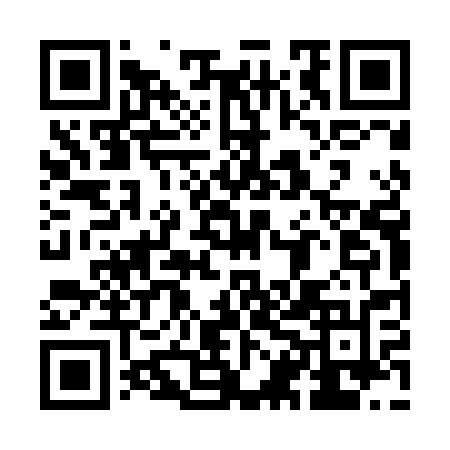 Ramadan times for Zuzowy, PolandMon 11 Mar 2024 - Wed 10 Apr 2024High Latitude Method: Angle Based RulePrayer Calculation Method: Muslim World LeagueAsar Calculation Method: HanafiPrayer times provided by https://www.salahtimes.comDateDayFajrSuhurSunriseDhuhrAsrIftarMaghribIsha11Mon4:124:126:0211:503:445:395:397:2312Tue4:094:096:0011:503:455:405:407:2513Wed4:074:075:5811:493:465:425:427:2714Thu4:044:045:5611:493:485:445:447:2815Fri4:024:025:5311:493:495:455:457:3016Sat4:004:005:5111:493:515:475:477:3217Sun3:573:575:4911:483:525:495:497:3418Mon3:553:555:4711:483:535:505:507:3619Tue3:523:525:4411:483:555:525:527:3820Wed3:503:505:4211:473:565:545:547:4021Thu3:473:475:4011:473:575:555:557:4222Fri3:443:445:3811:473:595:575:577:4423Sat3:423:425:3511:474:005:595:597:4624Sun3:393:395:3311:464:016:006:007:4825Mon3:373:375:3111:464:026:026:027:5026Tue3:343:345:2911:464:046:046:047:5227Wed3:313:315:2611:454:056:056:057:5428Thu3:293:295:2411:454:066:076:077:5629Fri3:263:265:2211:454:076:096:097:5830Sat3:233:235:2011:444:096:106:108:0031Sun4:204:206:1712:445:107:127:129:021Mon4:184:186:1512:445:117:147:149:042Tue4:154:156:1312:445:127:157:159:063Wed4:124:126:1112:435:137:177:179:084Thu4:094:096:0812:435:157:197:199:105Fri4:064:066:0612:435:167:207:209:136Sat4:034:036:0412:425:177:227:229:157Sun4:014:016:0212:425:187:247:249:178Mon3:583:586:0012:425:197:257:259:199Tue3:553:555:5712:425:207:277:279:2210Wed3:523:525:5512:415:227:287:289:24